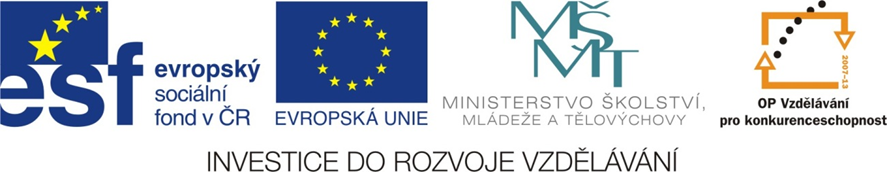 Anotace: Pracovní list na procvičení slovních úloh, zaměřených na násobení a dělení čísly 1 - 5. Soubor obsahuje čtyři jednoduché a čtyři složené slovní úlohy. Vzdělávací oblast: Matematika a její aplikaceRočník: 3.	Druh učebního materiálu: Pracovní list – slovní úlohyStupeň a typ vzdělávání:	 základní vzdělávání – první stupeňSlovní úlohy = násobilka 1 - 5Do jídelny přivezli 8 nových stolů. Ke každému stolu bylo třeba přišroubovat 4 nohy.Kolik noh museli přišroubovat ke všem stolům dohromady?…………………………………………………………………………………………………………………………………………………………………………………………………………………………………………………………………………………………………………………………………………………………………………………………………………………Jedno lízátko stojí 3 koruny. Kolik takových sáčků mléka můžeme koupit za 27 korun? Kolik korun nám zbude, když zaplatíme stokorunou?………………………………………………………………………………….         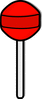 …………………………………………………………………………………..…………………………………………………………………………………..…………………………………………………………………………………………………………………Při svatbě jezdilo 7 osobních aut. Kolik svatebčanů odvezla všechna auta dohromady, když v každém autě jelo 5 svatebčanů?…………………………………………………………………………………..…………………………………………………………………………………..…………………………………………………………………………………..…………………………………………………………………………………………………………………Teta koupila 9 rohlíků po 2 korunách za kus. Platila padesátikorunou.Kolik korun stály rohlíky? Kolik korun tetě vrátili v obchodě?                                                                                                                     ………………………………………………………………..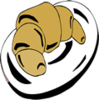 ………………………………………………………………..………………………………………………………………..……………………………………………………………………………………………………………………………………Na parkovišti stálo 5 motocyklů a 2 krát více automobilů. Kolik tam stálo automobilů?Kolik dopravních prostředků dohromady tam stálo?…………………………………………………………………………………..…………………………………………………………………………………..…………………………………………………………………………………..…………………………………………………………………………………..……………………………………………………………………………………………………………………………………Na statku mají 25 krav. Telat tam mají 5 krát méně než krav. Kolik tam mají telat?…………………………………………………….…………………………………………………….…………………………………………………….………………………………………………………………………………………………………………………………..Iva nasbírala 6 litrů malin. Její starší sestra Jana nasbírala 4 krát více než Iva. Kolik litrů malin nasbírala Jana? Kolik litrů nasbíraly obě sestry dohromady?          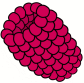 …………………………………………………………………..…………………………………………………………………..…………………………………………………………………..…………………………………………………………………..……………………………………………………………………………………………………………………………………Malý Petr má 8 knížek a starší Luboš má 3 krát více knížek. Kolik knížek má Luboš?…………………………………………………………….…………………………………………………………….…………………………………………………………………………………………………………………………………….Zdroje obrázků: KlipartyNázev školy:ZŠ a MŠ T. G. Masaryka FulnekAutor:Mgr. Blanka KusáNázev:VY_42_INOVACE_M.3.2-17Téma:Slovní úlohy – násobilka 1 - 5Číslo projektu:CZ.1.07/1.4.00/21.0903